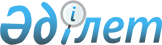 Об утверждении регламентов государственных услуг некоторых государственных учреждений Мамлютского района
					
			Утративший силу
			
			
		
					Постановление акимата Мамлютского района Северо-Казахстанской области от 29 августа 2012 года N 340. Зарегистрировано Департаментом юстиции Северо-Казахстанской области 10 сентября 2012 года N 1836. Утратило силу постановлением акимата Мамлютского района Северо-Казахстанской области от 21 мая 2013 года N 153

      Сноска. Утратило силу постановлением акимата Мамлютского района Северо-Казахстанской области от 21.05.2013 N 153      

      В соответствии с пунктом 4 статьи 9-1 Закона Республики Казахстан от 27 ноября 2000 года «Об административных процедурах» акимат Мамлютского района Северо-Казахстанской области ПОСТАНОВЛЯЕТ:

      Сноска. Преамбула в редакции постановления акимата Мамлютского района Северо-Казахстанской области от 25.01.2013 N 15



      1. Утвердить прилагаемые регламенты:

      регламент государственной услуги «Выдача ветеринарной справки»;



      регламент государственной услуги «Выдача ветеринарного паспорта на животное» 

.

      Сноска. Пункт 1 в редакции постановления акимата Мамлютского района Северо-Казахстанской области от 25.01.2013 N 15



      2. Контроль за исполнением настоящего постановления возложить на заместителя акима района Гаджиева М.М.



      3. Настоящее постановление вводится в действие по истечении десяти календарных дней после дня его первого официального опубликования.      Аким района                                К. Калиев

Утвержден

постановлением акимата

Мамлютского района

29 августа 2012 года № 340 Регламент государственной услуги «Выдача ветеринарной справки» 

1. Общие положения      1. Государственная услуга «Выдача ветеринарной справки» предоставляется ветеринарным врачом (далее - ветврач) подразделения местного исполнительного органа, города Мамлютка аульного (сельского) округа, осуществляющего деятельность в области ветеринарии (далее – МИО) по адресам указанным в приложении 1 к настоящему регламенту.



      2. Форма оказываемой государственной услуги: не автоматизированная.



      3. Государственная услуга оказывается на основании:

      1) подпункта 13) статьи 10-1 и пункта 2 статьи 35 Закона Республики Казахстан от 10 июля 2002 года «О ветеринарии»;

      2) постановления Правительства Республики Казахстан от 29 апреля 2011 года № 464 «Об утверждении стандартов государственных услуг в области племенного животноводства и ветеринарии и внесении изменений и дополнения в постановление Правительства Республики Казахстан от 20 июля 2010 года № 745».



      4. Информация об оказания государственной услуги размещена на интернет-ресурсе МИО и на стендах, расположенных в помещениях МИО, адреса которых указаны в приложении 1 к настоящему регламенту.



      5. Результатом оказываемой государственной услуги является выдача ветеринарной справки (на бумажном носителе) либо мотивированный ответ об отказе в предоставлении государственной услуги в письменном виде.



      6. Государственная услуга оказывается физическим и юридическим лицам (далее - потребитель).



      7. Государственная услуга предоставляется в следующие сроки:

      1) государственная услуга предоставляется в течение дня обращения;

      2) максимально допустимое время ожидания до получения государственной услуги - не более 30 (тридцати) минут;

      3) максимально допустимое время обслуживания получателя государственной услуги - не более 30 (тридцати) минут;



      8. Государственная услуга оказывается платно (выдача бланков ветеринарной справки).

      Потребитель оплачивает через банки второго уровня или организации, осуществляющие отдельные виды банковских операции, стоимость бланка, определенную по результатам конкурса о государственных закупках.

      Потребитель при оплате государственной услуги заполняет следующие формы документов:

      1) при наличном способе оплаты - квитанцию об оплате;

      2) при безналичном способе оплаты, в соответствии с Правилами использования платежных документов и осуществления безналичных платежей и переводов денег на территории Республики Казахстан, утвержденных Постановлением Правления Национального Банка Республики Казахстан от 25 апреля 2000 года № 179 «Об утверждении Правил использования платежных документов и осуществления безналичных платежей и переводов денег на территории Республики Казахстан» - платежное поручение.



      9. Государственная услуга оказывается в рабочие дни, с 9.00 до 18.00 часов, перерыв с 13.00 до 14.00 часов, кроме выходных и праздничных дней, установленных Законом Республики Казахстан от 13 декабря 2001 года «О праздниках в Республике Казахстан». Прием осуществляется в порядке очереди, без предварительной записи и ускоренного обслуживания. 

2. Порядок оказания государственной услуги      10. Для получения государственной услуги потребитель представляет следующие документы:

      1) ветеринарный паспорт на животное;

      2) на кожевенно-меховое сырье обязательно наличие ярлыка, с указанием индивидуального номера животного;

      3) документ, подтверждающий оплату стоимости бланка ветеринарной справки.



      11. Государственная услуга предоставляется при непосредственном обращении потребителя либо его представителя.



      12. Для получения государственной услуги потребитель предоставляет ветеринарный паспорт на животное, документ подтверждающий оплату стоимости бланка ветеринарной справки ветврачу МИО по месту нахождения, адреса которых указаны в приложении 1 к настоящему регламенту.



      13. Обращение потребителя государственной услуги регистрируется ветврачом в журнале учета обращения физических и юридических лиц, в котором указывается дата получения потребителем государственной услуги.



      14. Ветеринарная справка выдается потребителю либо его представителю при его личном посещении.



      15. Основаниями для отказа в предоставлении государственной услуги являются следующие случаи:

      1) в случае, если животное, продукция и сырье животного происхождения (далее - объект) перемещаются из неблагополучной зоны;

      2) обнаружение болезни заразного характера;

      3) отсутствие индивидуального номера животного;

      4) несоответствие перемещаемого (перевозимого) объекта, транспортного средства ветеринарно-санитарным требованиям и требованиям безопасности.

      Этапы оказания государственной услуги с момента обращения потребителя для получения государственной услуги и до момента выдачи результата государственной услуги:

      1) потребитель обращается в МИО за получением ветеринарной справки;

      2) ветврач МИО принимает необходимые документы;

      3) ветврач МИО заполняет ветеринарную справку, ставит печать либо готовит мотивированный ответ об отказе в предоставлении государственной услуги, регистрирует обращение в журнале, подписывает ветеринарную справку либо мотивированный ответ об отказе в предоставлении государственной услуги;

      4) ветврач выдает потребителю ветеринарную справку либо мотивированный ответ об отказе в предоставлении государственной услуги. 

3. Порядок действий (взаимодействия) в процессе оказания государственной услуги      16. В процессе оказания государственной услуги задействованы следующие структурно-функциональные единицы (далее - СФЕ):

      ветеринарный врач МИО.



      17. Текстовое табличное описание последовательности и взаимодействия административных действий (процедур) каждой СФЕ с указанием срока выполнения каждого административного действия (процедуры) приведено в приложении 2 к настоящему регламенту.



      18. Схема, отражающая взаимосвязь между логической последовательностью административных действий в процессе оказания государственной услуги и СФЕ приведены в приложении 3 к настоящему регламенту. 

4. Ответственность должностных лиц, оказывающих государственные услуги      19. Ответственным лицом за оказание государственной услуги является ветврач МИО, участвующий в процессе оказания государственной услуги (далее - должностное лицо).



      Должностное лицо несет ответственность за качество и эффективность оказания государственной услуги, а также за принимаемые им решения и действия (бездействия) в ходе оказания государственной услуги, за реализацию оказания государственной услуги в установленные сроки в порядке, предусмотренном законодательством Республики Казахстан.

Приложение 1

к Регламенту государственной услуги

«Выдача ветеринарной справки» Перечень государственных учреждений, оказывающих государственную услугу «Выдача ветеринарной справки»

Приложение 2

к Регламенту государственной услуги

«Выдача ветеринарной справки» Описание действий структурно-функциональных единиц

Приложение 3

к Регламенту государственной услуги

«Выдача ветеринарной справки» Схема, отражающая взаимосвязь между логической последовательностью административных действий в процессе оказания государственной услуги и СФЕ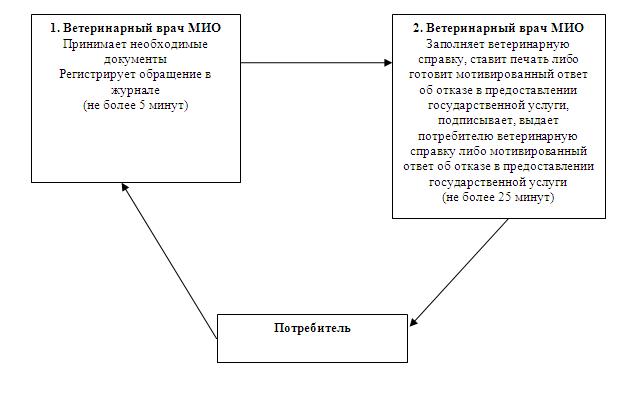 

Утвержден

постановлением акимата

Мамлютского района

29 августа 2012 года № 340 Регламент государственной услуги «Выдача ветеринарного паспорта на животное» 

1. Общие положения      1. Государственная услуга «Выдача ветеринарного паспорта на животное» предоставляется ветеринарным врачом (далее - ветврач) подразделения местного исполнительного органа, города Мамлютка аульного (сельского) округа, осуществляющего деятельность в области ветеринарии (далее - МИО), по адресам, указанным в приложении 1 к настоящему Регламенту.



      2. Форма оказываемой государственной услуги: не автоматизированная.



      3. Государственная услуга оказывается на основании:

      1) подпункта 20) пункта 2 статьи 10, подпункта 12) статьи 10-1 и пункта 2 статьи 35 Закона Республики Казахстан от 10 июля 2002 года «О ветеринарии»;

      2) постановления Правительства Республики Казахстан от 31 декабря 2009 года № 2331 «Об утверждении Правил идентификации сельскохозяйственных животных»;

      3) постановления Правительства Республики Казахстан от 29 апреля 2011 года № 464 «Об утверждении стандартов государственных услуг в области племенного животноводства и ветеринарии и внесении изменений и дополнения в постановление Правительства Республики Казахстан от 20 июля 2010 года № 745».



      4. Информация об оказании государственной услуги размещена на интернет-ресурсе МИО и на стендах, расположенных в помещениях МИО, адреса которых указаны в приложении 1 к настоящему регламенту.



      5. Результатом оказываемой государственной услуги является выдача ветеринарного паспорта на животное (дубликата ветеринарного паспорта на животное, выписки из ветеринарного паспорта на животное) (на бумажном носителе) либо мотивированный ответ об отказе в предоставлении государственной услуги в письменном виде.



      6. Государственная услуга оказывается физическим и юридическим лицам (далее - потребитель).



      7. Государственная услуга предоставляется в следующие сроки:

      1) срок выдачи ветеринарного паспорта на животное (выписки из ветеринарного паспорта на животное) с момента присвоения животному индивидуального номера или отказ в их выдаче - в течение 3 (трех) рабочих дней;

      2) срок выдачи дубликата ветеринарного паспорта на животное со дня подачи владельцем заявления о потере паспорта на его животное - в течение 10 (десяти) рабочих дней;

      3) максимально допустимое время ожидания до получения государственной услуги - не более 30 (тридцати) минут;

      4) максимально допустимое время обслуживания получателя государственной услуги - не более 40 (сорока) минут.



      8. Государственная услуга (выдача бланков ветеринарного паспорта на животное) оказывается платно. Потребитель оплачивает через банки второго уровня или организации, осуществляющие отдельные виды банковских операций, стоимость бланка, определенную по результатам конкурса о государственных закупках.

      Потребитель при оплате государственной услуги заполняет следующие формы документов:

      1) при наличном способе оплаты - квитанцию об оплате;

      2) при безналичном способе оплаты, в соответствии с Правилами использования платежных документов и осуществления безналичных платежей и переводов денег на территории Республики Казахстан, утвержденных Постановлением Правления Национального Банка Республики Казахстан от 25 апреля 2000 года № 179 «Об утверждении Правил использования платежных документов и осуществления безналичных платежей и переводов денег на территории Республики Казахстан» - платежное поручение.



      9. Государственная услуга предоставляется в рабочие дни, с 9.00 до 18.00 часов, с перерывом на обед с 13.00 до 14.00 часов, кроме выходных и праздничных дней, установленных Законом Республики Казахстан от 13 декабря 2001 года «О праздниках в Республике Казахстан». Прием осуществляется в порядке очереди, без предварительной записи и ускоренного обслуживания. 

2. Порядок оказания государственной услуги      10. Для получения ветеринарного паспорта на животное потребителем предоставляется документ, подтверждающий оплату стоимости бланка ветеринарного паспорта на животное. Кроме того, необходимо наличие на животном - присвоенного индивидуального номера.

      Для получения дубликата ветеринарного паспорта и (выписки из ветеринарного паспорта) на животное потребителем предоставляются:

      1) письменное заявление произвольной формы;

      2) документы, подтверждающие факт утери (порчи) ветеринарного паспорта на животное (при их наличии).



      11. Заявление заполняется в произвольной форме, с учетом положений пункта 10 настоящего регламента.



      12. Для получения ветеринарного паспорта на животное потребитель обращается к ветврачу МИО по адресам, указанным в приложении 1 к настоящему регламенту.

      Для получения дубликата ветеринарного паспорта на животное и (выписки из ветеринарного паспорта на животное) потребитель обращается в МИО по адресам, указанным в приложении 1 к настоящему регламенту.



      13. При обращении для получения ветеринарного паспорта на животное документ, подтверждающий сдачу потребителем необходимых документов, не требуется.

      При обращении для получения дубликата ветеринарного паспорта на животное (выписки из ветеринарного паспорта на животное) заявление потребителя регистрируется в журнале регистрации и выдается талон с указанием даты и времени, срока и места получение потребителем государственной услуги.



      14. Ветеринарный паспорт на животное (дубликат ветеринарного паспорта на животное, выписка из ветеринарного паспорта на животное) выдается владельцу животного либо его представителю при его личном посещении.



      15. Основанием для отказа в предоставлении государственной услуги является отсутствие присвоенного индивидуального номера животного.



      16. Этапы оказания государственной услуги с момента обращения потребителя для получения государственной услуги и до момента выдачи результата государственной услуги:

      при обращении в МИО за получением ветеринарного паспорта (дубликата ветеринарного паспорта на животное, выписки из ветеринарного паспорта на животное): 

      1) потребитель обращается в МИО за получением ветеринарного паспорта, (дубликата ветеринарного паспорта на животное, выписки из ветеринарного паспорта на животное);

      2) ветврач МИО принимает необходимые документы, регистрирует в журнале регистрации заявление потребителя, выдает талон с указанием даты и времени, срока и места получения потребителем государственной услуги; 

      3) ветврач МИО заполняет ветеринарный паспорт (дубликат ветеринарного паспорта на животное, выписку из ветеринарного паспорта на животное), ставит печать, регистрирует и подписывает ветеринарный паспорт на животное (дубликат ветеринарного паспорта на животное, выписку из ветеринарного паспорта на животное), либо готовит мотивированный ответ об отказе в предоставлении услуги;

      4) выдает потребителю ветеринарный паспорт (дубликат ветеринарного паспорта на животное, выписку из ветеринарного паспорта на животное), либо мотивированный ответ об отказе в предоставлении государственной услуги. 

3. Порядок действий (взаимодействия) в процессе оказания государственной услуги      17. В процессе оказания государственной услуги задействованы следующие структурно-функциональные единицы (далее - СФЕ):

      ветврач МИО.



      18. Текстовое табличное описание последовательности и взаимодействия административных действий (процедур) каждой СФЕ с указанием срока выполнения каждого административного действия (процедуры) приведено в приложении 2 к настоящему Регламенту.



      19. Схемы, отражающие взаимосвязь между логической последовательностью административных действий в процессе оказания государственной услуги и СФЕ приведены в приложении 3 к настоящему Регламенту. 

4. Ответственность должностных лиц, оказывающих государственные услуги      20. Ответственным лицом за оказание государственной услуги является ветврач МИО, участвующий в процессе оказания государственной услуги (далее - должностное лицо).



      Должностное лицо несет ответственность за качество и эффективность оказания государственной услуги, а также за принимаемые им решения и действия (бездействия) в ходе оказания государственной услуги, за реализацию оказания государственной услуги в установленные сроки в порядке, предусмотренном законодательством Республики Казахстан.

Приложение 1

к регламенту государственной услуги

«Выдача ветеринарного паспорта на животное» Перечень государственных учреждений, оказывающих государственную услугу «Выдача ветеринарного паспорта на животное»

Приложение 2

к регламенту государственной услуги

«Выдача ветеринарного паспорта на животное» Таблица 1. Описание действий структурно-функциональных единиц при обращении потребителя для получения ветеринарного паспорта на животное Таблица 2. Описание действий структурно-функциональных единиц СФЕ при обращении потребителя для получения дубликата ветеринарного паспорта на животное (выписки из ветеринарного паспорта на животное)

Приложение 3

к регламенту государственной услуги

«Выдача ветеринарного паспорта на животное» Схема 1. Процесс предоставления государственной услуги «Выдача ветеринарного паспорта на животное» при обращении потребителя для получения ветеринарного паспорта на животное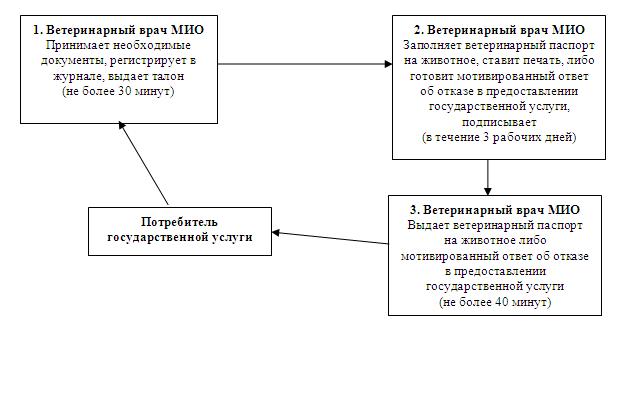  Схема 2. Процесс предоставления государственной услуги «Выдача ветеринарного паспорта на животное» при обращении потребителя для получения дубликата ветеринарного паспорта на животное (выписки из ветеринарного паспорта на животное)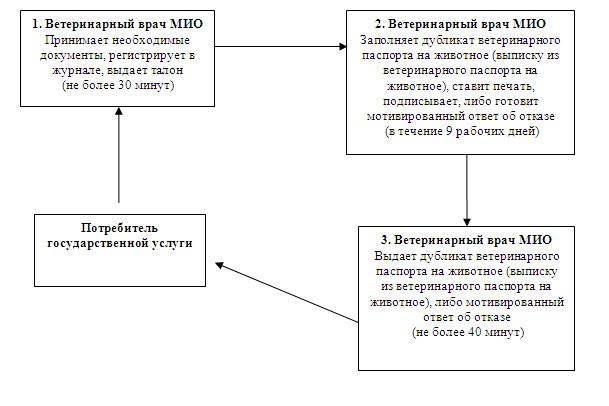 

Утвержден

постановлением акимата

Мамлютского района

29 августа 2012 года № 340 Регламент оказания государственной услуги «Обеспечение бесплатного подвоза обучающихся и воспитанников к общеобразовательной организации образования и обратно домой»      Сноска. Регламент в редакции постановления акимата Мамлютского района Северо-Казахстанской области от 25.01.2013 N 15
					© 2012. РГП на ПХВ «Институт законодательства и правовой информации Республики Казахстан» Министерства юстиции Республики Казахстан
				Наименование государственного учрежденияАдрес месторасположенияКонтактные данные1Государственное учреждение «Аппарат акима Андреевского сельского округа Мамлютского района СКОСеверо-Казахстанская область, Мамлютский район, село Андреевка тел: 8 (71541) 2-31-14,факс 2-31-14,2Государственное учреждение «Аппарат акима Беловского сельского округа Мамлютского района СКОСеверо-Казахстанская область, Мамлютский район, село Белоетел: 8 (71541) 5-16-07,факс 5-16-07,3Государственное учреждение «Аппарат акима Воскресеновского сельского округа Мамлютского района СКОСеверо-Казахстанская область, Мамлютский район, село Воскресеновкател: 8 (71541) 23-4-24,факс 23-4-24,4Государственное учреждение «Аппарат акима Дубровинского сельского округа Мамлютского района СКОСеверо-Казахстанская область, Мамлютский район, село Дубровноетел: 8 (71541) 25-6-37факс 25-6-375Государственное учреждение «Аппарат акима Кызыласкерского сельского округа Мамлютского района СКОСеверо-Казахстанская область, Мамлютский район, село Кызыласкертел: 8 (71541) 5,17,79,факс 5-20-71,6Государственное учреждение «Аппарат акима Краснознаменского сельского округа Мамлютского района СКОСеверо-Казахстанская область, Мамлютский район, село Краснознаменноетел: 8 (71541) 29-1-88,факс 29-1-88,7Государственное учреждение «Аппарат акима Леденевского сельского округа Мамлютского района СКОСеверо-Казахстанская область, Мамлютский район, село Леденевотел: 8 (71541) 29-4-41,факс 29-4-41,8Государственное учреждение «Аппарат акима Ленинского сельского округа Мамлютского района СКОСеверо-Казахстанская область, Мамлютский район, село Ленинотел: 8 (71541) 5-16-78факс 5-16-789Государственное учреждение «Аппарат акима Новомихайловского сельского округа Мамлютского района СКОСеверо-Казахстанская область, Мамлютский район, село Новомихайловкател: 8 (71541) 27-1-66,факс 27-1-66,10Государственное учреждение «Аппарат акима Пригородного сельского округа Мамлютского района СКОСеверо-Казахстанская область, Мамлютский район, село Покровкател: 8 (71541) 24-1-49,факс 24-1-49,11Государственное учреждение «Аппарат акима Становского сельского округа Мамлютского района СКОСеверо-Казахстанская область, Мамлютский район, село Афонькинотел: 8 (71541) 2-44-98факс 25-6-3712Государственное учреждение «Аппарат акима г. МамлюткаСеверо-Казахстанская область, Мамлютский район, город Мамлютка ул. А. Кунанбаева 10тел: 8 (71541) 2-11-03факс 2-11-03Действия процессов (хода, потока работ)Действия процессов (хода, потока работ)Действия процессов (хода, потока работ)Действия процессов (хода, потока работ)№

п/

п№ действия (хода, потока работ)121Наименование СФЕВетеринарный врач МИОВетеринарный врач МИО2Наименование действия (процесса процедура, операции) и их описаниеПринимает необходимые документыЗаполняет ветеринарную справку, ставит печать либо готовит мотивированный ответ об отказе в предоставлении государственной услуги, подписывает ветеринарную справку либо мотивированный ответ об отказе в предоставлении государственной услуги3Форма завершения (данные, документ, организационно-

распорядительное решение)Регистрирует обращение в журналевыдает потребителю ветеринарную справку либо мотивированный ответ об отказе в предоставлении государственной услуги4Сроки исполненияНе более 5 минутНе более 25 минут5Номер следующего действия2Наименование государственного учрежденияАдрес месторасположенияКонтактные данные1Государственное учреждение «Аппарат акима Андреевского сельского округа Мамлютского района СКОСеверо-Казахстанская область, Мамлютский район, село Андреевка тел: 8 (71541) 2-31-14,факс 2-31-14,2Государственное учреждение «Аппарат акима Беловского сельского округа Мамлютского района СКОСеверо-Казахстанская область, Мамлютский район, село Белоетел: 8 (71541) 5-16-07,факс 5-16-07,3Государственное учреждение «Аппарат акима Воскресеновского сельского округа Мамлютского района СКОСеверо-Казахстанская область, Мамлютский район, село Воскресеновкател: 8 (71541) 23-4-24,факс 23-4-24,4Государственное учреждение «Аппарат акима Дубровинского сельского округа Мамлютского района СКОСеверо-Казахстанская область, Мамлютский район, село Дубровноетел: 8 (71541) 25-6-37факс 25-6-375Государственное учреждение «Аппарат акима Кызыласкерского сельского округа Мамлютского района СКОСеверо-Казахстанская область, Мамлютский район, село Кызыласкертел: 8 (71541) 5,17,79,факс 5-20-71,6Государственное учреждение «Аппарат акима Краснознаменского сельского округа Мамлютского района СКОСеверо-Казахстанская область, Мамлютский район, село Краснознаменноетел: 8 (71541) 29-1-88,факс 29-1-88,7Государственное учреждение «Аппарат акима Леденевского сельского округа Мамлютского района СКОСеверо-Казахстанская область, Мамлютский район, село Леденевотел: 8 (71541) 29-4-41,факс 29-4-41,8Государственное учреждение «Аппарат акима Ленинского сельского округа Мамлютского района СКОСеверо-Казахстанская область, Мамлютский район, село Ленинотел: 8 (71541) 5-16-78факс 5-16-789Государственное учреждение «Аппарат акима Новомихайловского сельского округа Мамлютского района СКОСеверо-Казахстанская область, Мамлютский район, село Новомихайловкател: 8 (71541) 27-1-66,факс 27-1-66,10Государственное учреждение «Аппарат акима Пригородного сельского округа Мамлютского района СКОСеверо-Казахстанская область, Мамлютский район, село Покровкател: 8 (71541) 24-1-49,факс 24-1-49,11Государственное учреждение «Аппарат акима Становского сельского округа Мамлютского района СКОСеверо-Казахстанская область, Мамлютский район, село Афонькинотел: 8 (71541) 2-44-98факс 25-6-3712Государственное учреждение «Аппарат акима г. МамлюткаСеверо-Казахстанская область, Мамлютский район, город Мамлютка ул. А. Кунанбаева 10тел: 8 (71541) 2-11-03факс 2-11-03Действия процессов (хода, потока работ)Действия процессов (хода, потока работ)Действия процессов (хода, потока работ)Действия процессов (хода, потока работ)Действия процессов (хода, потока работ)№п/п№ действия (хода, потока работ)1231Наименование СФЕВетеринар

ный врач

МИОВетеринарный врач МИОВетеринарный врач МИО2Наименование действия (процесса процедура, операции) и их описаниеПринимает

необходи

мые доку

ментыЗаполняет ветеринарный паспорт на животное, ставит печать, либо готовит мотивированный ответ об отказе в предоставлении государственной услуги, подписывает Выдает ветеринарный паспорт на животное либо мотивированный ответ об отказе в предоставлении государственной услуги3Форма завершения (данные, документ, орга

низационно-рас

порядительное

решение)Регистри

рует обра

щенияВетеринарный паспорт на животное либо готовит мотивированный ответ об отказе в предоставлении государственной услугиВетеринарный паспорт на животное либо мотивированный ответ об отказе в предоставлении государственной услуги4Сроки исполненияНе более 30 минутНе более 3 (трех) рабочих днейНе более 40 минут5Номер следующего действия23Действия процессов (хода, потока работ)Действия процессов (хода, потока работ)Действия процессов (хода, потока работ)Действия процессов (хода, потока работ)№

п/

п№ действия (хода, потока работ)1341Наименование СФЕВетеринарный врач МИОВетеринарный врач МИОВетеринарный врач МИО2Наименование действия (процесса процедура, операции) и их описаниеПринимает необходимые документы и заявление, регистрирует в журнале Заполняет дубликат ветеринарного паспорта на животное (выписку из ветеринарного паспорта на животное), ставит печать, подписывает, либо готовит мотивированный ответ об отказеВыдает дубликат ветеринарного паспорта на животное (выписку из ветеринарного паспорта на животное), либо мотивированный ответ об отказе3Форма завершения (данные, документ, организацион

но-распоряди

тельное

решение)ТалонДубликат ветеринарного паспорта на животное (выписку из ветеринарного паспорта на животное), либо мотивированный ответ об отказеДубликат ветеринарного паспорта на животное (выписка из ветеринарного паспорта на животное), либо мотивированный ответ об отказе4Сроки исполненияНе более 30 минутВ течение 9 рабочих днейНе более 40 минут5Номер следующего действия24